　　　　　　　　　　　　　小児問診票　　	記入日　　　　年　　月　　日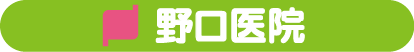 ☆いまの症状といつからかを詳しくお書きください。☆現在飲んでいるお薬はありますか？（市販のお薬も含みます）ある　　　　　　　　　　　　　　　　　　　　　　　　　　　　　　　　／　ない（薬の名前）☆アレルギーはありますか？ある　（　薬　食べ物　アトピー　花粉症　ぜんそく　その他　　　　　）／　ない☆ご要望やご意見があればお書きください。（例）　薬はシロップがいい、錠剤がいい　　など。アンケート　今後の医院運営の参考にさせていただきますので、ご協力お願い申し上げます。ふりがな男 ・ 女男 ・ 女（　　　　　才）氏名生年月日平成　　　　年　　　月　　　日平成　　　　年　　　月　　　日住所〒　　　-　　　　〒　　　-　　　　電話自宅携帯自宅携帯身長（　　　　　　ｃｍ）身長（　　　　　　ｃｍ）体重（　　　　　　ｋｇ）体重（　　　　　　ｋｇ）平熱（　　　　　　℃）平熱（　　　　　　℃）６歳未満の方 集団生活６歳未満の方 集団生活あり　（　幼稚園　・　保育園　）　　　　まだあり　（　幼稚園　・　保育園　）　　　　まだあり　（　幼稚園　・　保育園　）　　　　まだあり　（　幼稚園　・　保育園　）　　　　まだ当院を受診されたきっかけは？①紹介　勧められて　紹介者（　　　　　　　）②インターネット・ホームページ　　　　　③近所だから④その他